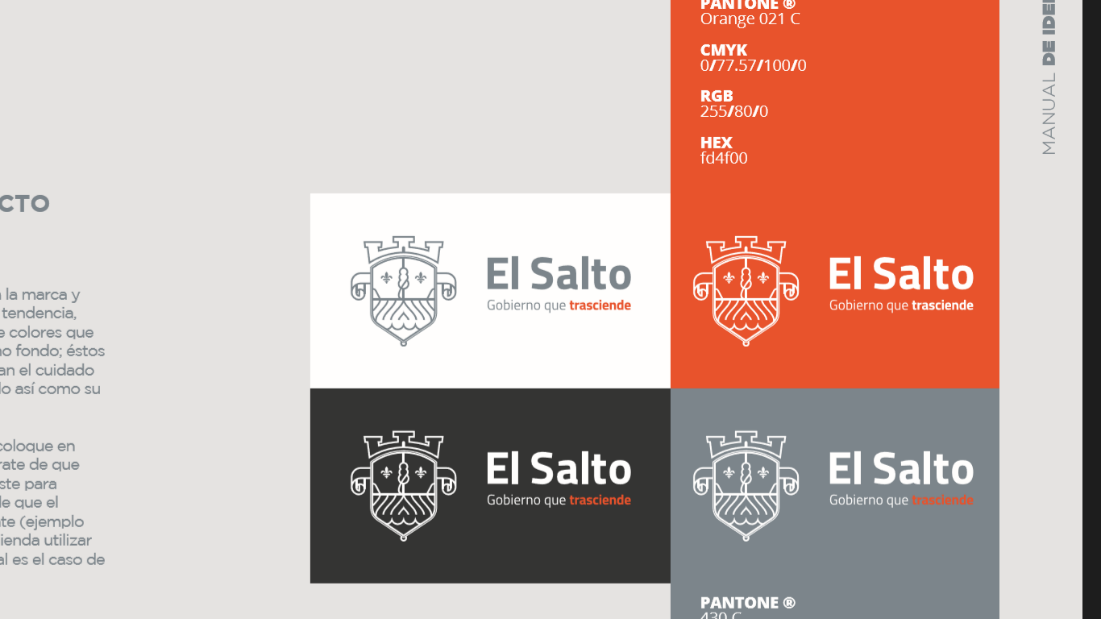 GOBIERNO MUNICIPAL EL SALTO, JALISCO 2018-2021PROGRAMA OPERATIVO ANUAL 2019-2020                           Nombre de la Dependencia: Dirección de Cultura                            Eje de Desarrollo: El Salto Democrático ACCIÓN, PROGRAMA O PROYECTOOBJETIVOMETAINDICADORPROGRAMACIÓN POR MESPROGRAMACIÓN POR MESPROGRAMACIÓN POR MESPROGRAMACIÓN POR MESPROGRAMACIÓN POR MESPROGRAMACIÓN POR MESPROGRAMACIÓN POR MESPROGRAMACIÓN POR MESPROGRAMACIÓN POR MESPROGRAMACIÓN POR MESPROGRAMACIÓN POR MESPROGRAMACIÓN POR MESACCIÓN, PROGRAMA O PROYECTOOBJETIVOMETAINDICADOROCTNOVDICENEROFEBMARABRILMAYOJUNJULAGSSEPTREALIZAR ACCIONES Y ACTIVIDADES DE ARTE Y CULTURAFOMENTAR Y PROMOVER EL ARTE Y LA CULTURA EN LOS HABITANTES DEL MUNICIPIOIMPLEMENTAR TALLERAS, CURSOS Y CLASES DE ARTE Y CULTURA Número de alumnos inscritos en las clases 